Муниципальное бюджетное общеобразовательное учреждение«Мумринская средняя общеобразовательная школа»Научно-исследовательская работа«Великий сын земли Астраханской»                                                                                    Работу выполнили   Утебалиева Элеонора Алимбековна  , ученица 10 класса,                                            Карачекеев Камиль Кайратович, ученик 8 «А» класса.                                                                         Руководители:Ажаханова Эльмира Избасаровна, учитель русского языка и литературы,Грунина Ирина Геннадьевна, учитель русского языка и литературы       2020 г.СодержаниеI.Введение………………………………………………………………….с.3 - 4II.Основная часть………………………………………………………...с.5 - 102.1.Образование В.К. Тредиаковского………………………………….с.52.2.Учёная карьера поэта………………………………………………..с.6 - 72.3.Вклад В.К.Тредиаковского в развитие русской литературы…..с.8- 10III.Исследовательская работа………………………………………….с.11 – 14IV. Вывод по работе……………………………………………………...с.15V. Литература……………………………………………………………..с.16VI.Приложение……………………………………………………………с.17Введение     Астраханская земля – это исторический памятник. Она славится не только достопримечательностями, богатыми природными ресурсами. Астрахань –  родина талантливых художников, актеров, писателей. Имя Василия Кирилловича Тредиаковского широко известно в русской литературе. Он внес огромный вклад в развитие и становление поэзии, оказал влияние на творчество писателей русской литературы первой половины XIX века.  Цель данной работы – исследование  двусложного размера стиха, созданного Василием Кирилловичем Тредиаковским.Задачи исследования:- обозначить художественное своеобразие произведений В.К.Тредиаковского, их значимость в русской литературе;- определить стихотворные размеры произведений писателя;- проследить  влияние творчества В.К.Тредиаковского на поэтов русской литературы первой половины XIX века;- привлечь внимание учащихся к данной проблеме, вызвать интерес к личности астраханского поэта В.К.Тредиаковского.  Объект работы – двусложный размер стиха, созданный В.К.Тредиаковским.Предметом настоящего исследования являются стихи В.К.Тредиаковского «Вешнее тепло», «Досужных дней труды».Актуальность данного исследования заключается в том, что имя Василия Кирилловича Тредиаковского мало известно учащимся средних и старших классов. На уроках литературы Василий Тредиаковский  лишь упоминается при изучении его современника М.В.Ломоносова. Практическая значимость настоящей работы определяется возможностью использования ее выводов на уроках литературы, при проведении тематических  вечеров, при создании буклетов.Гипотеза: изучив жизнь и творчество  В.К.Тредиаковского, мы подошли к мнению о том, что, возможно, он является создателем двусложного размера стиха, который впоследствии применяли в своем творчестве поэты «золотого века». В работе освещены основные аспекты жизни и творчества В.К.Тредиаковского:- первоначальное образование получил из духовных книг в Троицкой школе; - первые стихотворные попытки проявились в Московской Академии;- жизнь за границей дала поэту возможность освоить французский и итальянский языки, приобрести обширные сведения в области теории словесности и классических литератур;- в 1745 году Тредиаковский наряду с Ломоносовым был пожалован в академии в то время, как уже началась полемика по поводу двусложных размеров: ямбов и хореев; - в 1748 году выпущена книга об ортографии, в которой впервые прозвучала мысль о необходимости фонетического письма;- несмотря на все новшества в русской литературе, Тредиаковский умер непризнанным; впоследствии отзыв Пушкина утвердил за ним репутацию « почтенного и порядочного человека»; - лишь после смерти Тредиаковский стал известным среди деятелей русской литературы XVIII века. Исследовательская работа включает в себя методы: эвристический, анкетирования, сопоставления. Вывод данного исследования: - учащиеся мало знакомы с личностью и творчеством В.К.Тредиаковского; учитывая опрос учащихся, выявлено, что лишь некоторые произведения  оказали на ребят впечатление; - данные методы помогли  доказать, что именно Тредиаковский открыл двусложные стихотворные размеры, которые стали наиболее значимыми, распространенными среди поэтов русской литературы XIX века.В ходе исследования были проведены лектории, выпущены буклет и литературная газета о писателе, создана презентация. В результате проведенных ряд мероприятий по изучению творчества В.К.Тредиаковского учащиеся проявили активный интерес к личности поэта, подготовили доклады, рефераты, составили сценарий тематического вечера. Из выше сказанного следует, Василий Кириллович Тредиаковский, безусловно, вошел в историю города Астрахани как  литературная историческая личность, оказавшая огромное влияние на развитие стихотворного размера.Образование Василия Кирилловича Тредиаковского     Василий Кириллович Тредиаковский родился в семье священника Кирилла Яковлевича Тредиаковского 22 февраля (5 марта) 1703 года. Первоначальное образование Василий Кириллович  получил из духовных книг в Троицкой школе, но словесным наукам учился у капуцинских монахов, на латинском языке. Существует известие, что отец предназначал юношу к духовному званию и намеревался женить его супротив воли, но он бежал за день до свадьбы в Москву и там поступил в славяно-греко-латинскую академию. По другим сведениям, он выказал в астраханской школе отличные способности к учению и был отправлен в 1723 году в академию в качестве лучшего ученика. Ко времени пребывания в академии относятся первые стихотворные попытки Тредиаковского и первые же драмы, позже им затерянные.       В 1726 году Тредиаковский отправился за рубеж, не кончив курса в академии. В Голландии Тредиаковский жил у посланника графа И.Г. Головина и выучился в этом месте французскому языку, в Париже - у посланника князя А.Б. Куракина. Тем не менее, ему приходилось бедствовать за границей: просьбица его в Синод "установить годовое жалованье" для окончания богословских и философских наук не была уважена, в силу того что  он числился бежавшим из академии. В Париже, куда он явился "шедши пеш за крайней уже своей бедностью", он учился в университете математическим и философским наукам, слушал богословие, принимал участие в публичных диспутах.1       Светское существование французского общества, с ее вычурно-пасторальными стремлениями, Тредиаковский воспел в многочисленных русских и французских стихах. Последние сплошь посвящены любви и существенно превосходят русские благозвучием и более того известного рода изяществом. Кроме основательного знания французского языка, Тредиаковский приобрел в Париже обширные сведения в области теории словесности и классических литератур; он изучал и итальянский язык.             Вернувшись в 1730 году в Россию, он явился одним из наиболее образованных людей тогдашнего русского общества. В это время на смену талантливому Феофану Прокоповичу шел не менее даровитый князь Антиох Кантемир, метко изобразивший убогое состояние просветительной русской мысли.  Ученая карьера поэта      Среди молодого поколения было полно приверженцев Петровских идей; частью это были люди знатного круга, имевшие вероятность принять воспитание при исключительных для того времени условиях, частью - лица, путешествовавшие за рубежом и на личном опыте узнавшие благие стороны западной культуры. Но их воздействие ещё не распространялось на широкие общественные круги, и человеку незнатному, как Тредиаковскому, приходилось совершать ученую карьеру при обстоятельствах очень трудных, требовавших от человека больших сделок с самолюбием и более того самопожертвования. Он должен был разыскивать покровителей и защитников посреди знати. Такой покровитель нашелся у Тредиаковского в лице того же князя А.Б. Куракина, у которого он жил в Париже. Ему было посвящено первое печатное произведение Тредиаковского, изданное на счет покровителя: "Езда в остров любви" (1730). Это - перевод старинной книги Поля Тальмана. Переводить на российский язык в то время было крайне трудно; не существовало ни образцов, ни комментированных изданий, ни словарей; но если и принять в суждение все эти трудности, не разрешено прозвать перевод Тредиаковского удовлетворительным по отношению к благозвучию и чувству художественной меры; он был только точен и добросовестно верен подлиннику. В той же книге Тредиаковский поместил немного стихотворений своей "работы" и предисловие, в котором  выложил идею об употреблении в литературных произведениях русского, а не славянского языка, как было до того времени. Есть известие, что Тредиаковский собрал все, сколь мог достать, экземпляры этой книги и сжег.   Во всем нуждавшегося Тредиаковского приютил у себя сначала академический студент Ададуров с целью научиться от него французскому языку. В 1731 году Тредиаковский жил в Москве, в доме Семена Кирилловича Нарышкина, и переписывался с Шумахером, тот, что принимал уже по отношению к нему подобострастный тон. В Москве Тредиаковский мог удостовериться ещё раз в неприязни к нему духовенства, отказавшего ему в заграничной стипендии: его готовы были обвинить в атеизме, как изучавшего философию, по которой выходило, "якобы Бога нет"2.        В 1733 году его принимает на службу академия с жалованьем в 360 рублей и с обязательством "вычищать язык русской пишучи как стихами, так и не стихами; одаривать лекции, если от него потребовано будет; закончить грамматику, которую он начал, и вкалывать совокупно с прочими над дикционарием русским; переводить с французского на российский язык все что ему дастся"4. Ему пришлось кроме того обучать русскому языку самого президента академии, Германа Кейзерлинга. В то же время Тредиаковский сочинял торжественные речи и вирши, проникнутые самой грубой лестью и самоунижением. Это были оды на восшествие на престол, на бракосочетания, на победы, на направление нового президента академии.         В 1734 году, по случаю взятия Данцига русскими войсками, Тредиаковский написал оду, посвященную, в лакейски-льстивых выражениях, Бирону, и в конце ее поместил "рассуждение об оде вообще",  прибавив от себя чрезмерные похвалы Феофану Прокоповичу. В исправленном и переделанном на тонический лад виде эта ода появилась, через немного лет, уже без посвящения Бирону, находившемуся в опале, и без похвал Прокоповичу, тогда уже умершему. Путь Тредиаковского в качестве придворного стихотворца был испещрен разнообразными терниями. Рассказывают, к примеру, что при поднесении императрице Анне Иоанновне своих од Тредиаковский должен был от самых дверей зала до трона тащиться на коленях. У священника Алексея Васильева оказался список песни Тредиаковского, начинавшейся стихом: "Да здравствует днесь императрикс Анна". Слово "императрикс" показалось подозрительным писцу духовного правления Семену Косогорову, и он донес о том своему начальству. Загорелось дело: "в титуле ея императорского величества явилось напечатано не по форме". Священник Васильев и дьякон Савельев, доставивший песню, были отосланы в Москву в контору тайных розыскных дел. Тредиаковский должен был накарябать обширное разъяснение: "Употребил я сие Латинское словечко, Императрикс, для того, что мера стиха этого требовала, потому как лишней бы слог в слове императрица; но что чрез оное словечко никакова нет урона в высочайшем титле Ея Императорского Величества, то не токмо Латианский язык достаточно меня оправливает, но сверх того ещё и стихотворная наука"3. Объяснения Тредиаковского были признаны резонными, и батюшка с дьяконом были освобождены без штрафа.       4 февраля 1740 года Волынский избил беззащитного писателя, получившего приказание сочинить вирши к "дурацкой" свадьбе шута князя Голицына с Бужаниновой. Долго и слезно молил Тредиаковский о вознаграждении его за бесчестье и увечье, но только позже падения Волынского его мольба была услышана, и ему выдано из конфискованных средств обидчика триста шестьдесят рублей.Вклад Василия Кирилловича Тредиаковского в развитие русской литературы    Выполняя различные поручения академии и переводы, трудясь над самыми разнообразными видами литературных произведений, в роде "Силы любви и ненависти, драмы на музыке" (первая печатная на русском языке опера) или "Истинной политики", изданной им на собственные средства, Тредиаковский продолжительно не получал в академии никакого повышения. Он  нуждался и страдал от долгов. Академия туго исполняла просьбы Тредиаковского о вспомоществованиях и ссудах, хотя материальное положение его в особенности осложнилось в 1742 году женитьбой.        Только в 1745 году, когда Тредиаковский обратился с доношением в Сенат и изложил по пунктами свои права на звание академика и испытанные мытарства, императрица Елизавета пожаловала его, по докладу Сената, в профессоры "как латинския, так и российския элоквенции". С тех пор он стал обретать 660 р. Одновременно был пожалован в академики и Ломоносов, с которым у Тредиаковского шла уже полемика по поводу ямбов и хореев. Результатом этой полемики, в которой принял участие и Сумароков, в первую голову сообща с Тредиаковским, стоявший за хорей, а следом перешедший на сторону ямба. Осталась любопытная брошюра, в которой писатели решились передать свой спор на суд читателей: "Три Оды парафрастические псалма 143, сочиненные чрез трех стихотворцев, из которых произвольный одну сложил особливо" (1743)5. Позже эта полемика приняла ожесточенный нрав и с принципиальной перешла на личную почву: единственный беллетрист старался унизить и осмеять другого. Сумароков написал комедию, в которой вывел Тредиаковского под видом пошляка-педанта Трессотиниуса. Тредьяковский в отместку жестоко критиковал сочинения Сумарокова, пытаясь привести доказательства полнейшего отсутствия в них оригинальности и таланта. Ломоносов в своих эпиграммах на Тредиаковского выражался так: "Языка нашего небесна краса, Не будет ни при каких обстоятельствах попрана от скота..." Тредиаковский говорил в ответной эпиграмме: "Когда по твоему сова и скот уж я, То сам ты нетопырь и подлинно свинья".        Правописание Тредиаковского, изложенное им в "разговоре между чужестранным человеком и российским об Ортографии", отличалось от общепринятого в то время главным образом исключением некоторых букв нашей азбуки и писанием прилагательных множественных в именительном падеже на и, е, я. Книга об ортографии была напечатана в сентябре 1748 года, на счет неизвестных благотворителей, которым она и посвящена. Она имеет и до сих пор важность в том отношении, что в ней в первый раз определенно высказана мысль о необходимости фонетического письма: "чиркать так надлежит, как трезвон требует"6.                   Как профессор элоквенции, Тредиаковский сочинил "Слово о богатом, различном, искусном и несходственном витийстве". Здесь он направлял на важность изучения иностранных языков, в особенности латинского, как "достаточно и предовольно вычищенного", но при этом предостерегал от увлечения: "только да не называют его благороднейшим всех прочих, а особливо каждой своего природного, сие не знаю чем угрюмым дышит, и да не приписывают толь как собак нерезаных чести Латинскому языку, дабы считать, что все на все учение токмо на нем состоит".        Мнения и замечания Тредиаковского о русской истории, в связи с характеристикой свойств славянского и русского языков, изложены преимущественно в "Трех рассуждениях о трех главнейших древностей российских: a) о первенстве славянского языка пред тевтоническим, b) о первоначалии россов и c) о варягах руссах славянского звания, рода и языка". Это рассуждение, свидетельствующее о немалой начитанности автора и в этой области, написано с предвзятым намерением аргументировать превосходство русского языка и народа. Важны из переводных и оригинальных трудов Тредиаковского те, которые относятся к теории словесности; в этом месте он стоял на высоте современной ему европейской науки. Особенно отличается его "Мнение о происхождении поэзии и стихов вообще". Изложив тут различные взгляды на происхождение поэзии и стихотворство ("иное быть пиитом, а иное вирши писать"), автор предлагает деление поэтических произведений на разные роды и виды, которых насчитывает больше 23. Он признает отличительным признаком поэзии творчество, вымысел, но вымысел "по разуму", натуральный, правдоподобный, - и эта в настоящее время элементарно-школьная мысль была тогда новостью для русского читателя.      Первым стихотворением, написанным тоническим размером, введение и утверждение которого составляет большую заслугу Тредиаковского, было поздравление барону И.А. Корфу, назначенному в сентябре 1734 года начальником академии. Несвойственный русскому языку, но в прошлом господствовавший в нем силлабический габарит не удовлетворял Тредиаковского, казался ему не совпадающим с музыкальным складом нашей стихотворной речи. Постепенно он напал на мысль о тоническом количестве слогов и  остановился на хореях. Свою теорию он изложил в 1735 году в руководстве "Новый и краткий методика к сложению российских стихов", и в 1755 году, в статье: "О древнем, среднем и новом стихотворении российском". Возражая некоторым оппонентам, полагавшим, что новое стихосложение взято им из французского, Тредиаковский указал на источник- это были народные песни.             О трудолюбии Тредиаковского лучше всего свидетельствуют переводы таких капитальных и многотомных трудов, как "Древняя история" Роллена (13 томов), "Римская история" Роллена и Кревье, "История римских императоров" Кревье (оба сочинения - 16 томов), не говоря уже о множестве других переведенных им книг, в роде аллегорического романа Барклея "Argenis" или получившей печальную известность "Телемахиды", в 24 песнях.  Трудолюбие и обширные познания Тредиаковского не были оценены по достоинству его современниками. У всех на виду было его неудачное стихотворство, и отзывы о нем длительно страдали узкой односторонностью. Выйдя в отставку в 1759 году, но продолжая непрерывно работать и не переставая в то же время иметь нужду, Тредиаковский умер непризнанным, посреди глумления, насмешек и обид, 6 августа 1769 года.           Лучшие деятели конца XVIII в., Новиков и Радищев, относились симпатично к деятельности неутомимого труженика, беззаветно преданного делу родного просвещения. Если он не был оценен Карамзиным, то отзыв Пушкина утвердил за ним репутацию "почтенного и порядочного человека"7. Находили у Тредиаковского хорошие вирши и Перевлесский, и Ир. Введенский, не смущавшийся тем, что «эти вирши необходимо было выискивать, как жемчужины на дне морей»7.  Историки литературы отнеслись к Тредиаковскому  участливо и отвели ему почетное местоположение посреди деятелей русской науки XVIII в.Исследовательская работаАнкетированиеДанный метод использовали для того, чтобы выяснить, насколько имя Василия Кирилловича Тредиаковского известно учащимся школы. В эксперимент мы включили учеников 7 «а», 7 «б», 8 «а», 8 «б», 9 «а», 9 «б» классов и предложили следующие вопросы :1)Знаком ли Вам поэт В.К.Тредиаковский?2)Из каких источников вы о нём узнали? Что способствовало вашему знакомству с личностью поэта?3)Какие его произведения вы знаете?4)Какими чувствами проникнуты его произведения?5)Какие стихотворные размеры из предложенных вам знакомы : хорей, ямб, дактиль, амфибрахий, анапест?       На основании опроса, проведённого среди учащихся, нами был сделан следующий вывод:1)С творчеством поэта В.К. Тредиаковского учащиеся мало знакомы.2)Основными источниками знакомства с личностью и творчеством поэта являются урок - портрет, экскурсии, средства массовой информации.3)Ребята знакомы с такими стихами Тредиаковского, как «Вешнее тепло», «Досужных дней труды», басней «Ворон и Лисица».4)При анализе стихотворений ребята отметили, что произведения автора проникнуты чувствами торжественности, призыва, переживания.5)Оказалось, что все предложенные стихотворные размеры учащимся знакомы, однако наиболее запоминающимися являются ямб и хорей.\Эвристический методПрежде чем приступить к основной части  работы, мы в летние каникулы посетили музей Культуры города Астрахани. Проведя исследование,  убедились, что В.К.Тредиаковский является астраханцем, что в 1735 году Тредиаковский издал «Новый и краткий способ к сложению стихов Российских» (в этой работе он ввёл понятие стихотворной стопы, а на её основе - понятие ямба и хорея. Фактически, Тредиаковский предложил обновить традиционные размеры силлабического стихосложения (13-ти и 11-ти - сложник) путём введения постоянных ударений и цезуры). А в 1745 году Тредиаковский наряду с Ломоносовым был пожалован в академии в то время, как уже началась полемика по поводу двусложных размеров: ямбов и хореев; а также в 1748 году выпущена книга об ортографии, в которой впервые прозвучала мысль о необходимости фонетического письма.Полученные сведения мы применили при определении двусложных размеров стиха и выяснили, что стихи отличаются от прозы прежде всего тем, что они звучат ритмично. Это значит, что каждая новая строка звучит похоже на предыдущую. Но что же сходного в строках с разными словами, разными предложениями? Рассмотрим строки стихотворения Василия Кирилловича Тредиаковского «Вешнее тепло» :Во время стал оратай плугомК ярине бременить волов…       Чем похожи эти строки? Тем, что в них одинаково расположены ударные и безударные слоги.     Расставим ударения:                                       Во вре /мя  ста /л    ора /тай   плу  /гом                             К  я ри /не    бре / ме  ни /ть       во ло /в…       Обозначим ударные слоги значком  _/, а безударные значком  _ . Составим схему расположения ударных и безударных слогов в строках.                                         _ _/   _ _/  _ _/  _ _/  _                                                   _ _/  _ _/   _ _/  _ _/        В каждой строке одинаково повторяются группы из двух слогов : первый безударный, второй ударный ( _  _/ ) . Именно такие стихи, как писал поэт  Тредиаковский, называются двусложными. Двусложный размер стиха, в котором ударение падает на второй слог и другие чётные слоги, называются ямбом. Значит, стихотворение «Вешнее тепло» В.К. Тредиаковского написано ямбом.Метод сопоставленияМетод сопоставления был нами использован для того, чтобы сравнить стихотворения Тредиаковского с произведениями поэтов первой половины XIX века и показать, какое влияние творчество Василия Кирилловича оказало на писателей «золотого века».           Яркими представителями первой половины  XIX века являются Александр Сергеевич Пушкин и Михаил Юрьевич Лермонтов. Для исследования мы использовали произведения этих авторов.           Возьмём строки из «Сказки о мёртвой царевне» А.С.Пушкина:Ветер, ветер, ты могуч,Ты гоняешь стаи туч…Расставим ударения и составим схему расположения ударных и безударных слогов в строках.                                                    _ / _     _/_     _/_     _/	                                     _/ _     _/ _     _/_     _/Здесь тоже повторяются группы из двух слогов, как это мы видели в произведении Василия Кирилловича Тредиаковского «Вешнее тепло», только в этих группах первый слог ударный, а второй безударный  (  _ /  _ )  .Двусложный размер стиха, в котором ударение падает на первый слог и другие нечётные слоги, называется хореем. Итак, « Сказка о мёртвой царевне» написана хореем.Также рассмотрим строчки из стихотворения М.Ю. Лермонтова «Парус»:Белеет парус одинокийВ тумане моря голубомА вот схема расположения слогов в данном произведении:_ _/     _ _/     _ _/     _ _/    __ _/     _ _/     _ _/     _ _/Значит, стихотворение «Парус» написано ямбом. Проведя данное исследование, мы пришли к следующему выводу, что ямбом и хореем написано множество стихов русских поэтов, это самые распространённые размеры в русской поэзии.Вывод по работеТворчество Василия Кирилловича Тредиаковского вызывало немало споров как при жизни автора, так и после его смерти. С одной стороны, отчасти под влиянием мнения противоборствующих ему придворных и литературных группировок, Тредиаковский остался в истории как бездарный стихотворец, придворный интриган, плетущий заговоры против своих талантливых коллег.   На протяжении XIX века имя Тредиаковского часто употреблялось как нарицательное для обозначения бездарного стихотворца. В то же время, А.С. Пушкин в статье о книге Радищева «Путешествие из Петербурга в Москву» так отзывается о Тредиаковском: «Тредиаковский был, конечно, почтенный и порядочный человек. Его филологические и грамматические изыскания очень замечательны. Он имел в русском стихосложении обширнейшее понятие, нежели Ломоносов и Сумароков». Ряд современных авторов называет В.К. Тредиаковского основоположником русской лирики Нового Времени, русского классицизма XVIII-го века с его антично - европейскими истоками, одним из наиболее плодотворных идеологов и практиков русской буколической поэзии и т. д.Будучи новатором, Тредиаковский заложил основные линии формирования русской лирики нового времени, блестяще развитые позднее А.С. Пушкиным, М.Ю. Лермонтовым.В ходе проведенного исследования жизнедеятельности поэта были сделаны следующие выводы:- учащиеся мало знакомы с личностью и творчеством В.К.Тредиаковского; учитывая опрос учащихся, выявлено, что лишь некоторые произведения  оказали на ребят впечатление; - данные методы помогли нам доказать, что именно Тредиаковский открыл двусложные стихотворные размеры, которые стали наиболее значимыми, распространенными среди поэтов русской литературы XIX века.В ходе исследования были проведены лектории, выпущены буклет и литературная газета о писателе, создана презентация. В результате проведенных ряд мероприятий по изучению творчества В.К. Тредиаковского учащиеся проявили активный интерес к личности поэта, подготовили доклады, рефераты, составили сценарий тематического вечера. Из выше сказанного следует, Василий Кириллович Тредиаковский, безусловно, вошел в историю города Астрахани как  литературная историческая личность, оказавшая огромное влияние на развитие стихотворного размера.Литература1.Большухина В. П. В. К. Тредиаковский и возникновение новой русской лирики // В. К. Тредиаковский и русская литература. Отв. ред. А. С. Курилов. — М.: ИМЛИ РАН, 20052.Курилов А. С. В. К. Тредиаковский и литературно-художественные движения в России XVIII в// В. К. Тредиаковский и русская литература. Отв. ред. А. С. Курилов. — М.: ИМЛИ РАН, 20053.Тредиаковский Василий Кириллович в библиотеке Максима Мошкова.4.Тредиаковский в Русской виртуальной библиотеке.Тредиаковский в библиотеке ImWerden, в том числе воспроизведение издания 1752 г. «Сочинения и переводы», включающего в себя «Способ к сложению российских стихов против выданного в 1735 годе исправленный и дополненный»5. В.К.Тредиаковский. Полное собрание сочинений. М.—Л., 1971 г., стр.234-2386.Пушкин. Полн. собр. соч., т. 11. М.--Л., 1949, стр. 253—254. См.: Е. В. Матвеева. Пушкин и Тредиаковский. — « Учёные записки Ленинградского государственного педагогического института им. Герцена», 1949, т. 767.Шеина Ю. В. Буколика у В. К. Тредиаковского// В. К. Тредиаковский и русская литература. Отв. ред. А. С. Курилов. — М.: ИМЛИ РАН, 20058.Учебник «Литература 6-8 кл.» под ред. В.Я.Коровиной. М., Просвещение, 2011 г.Приложение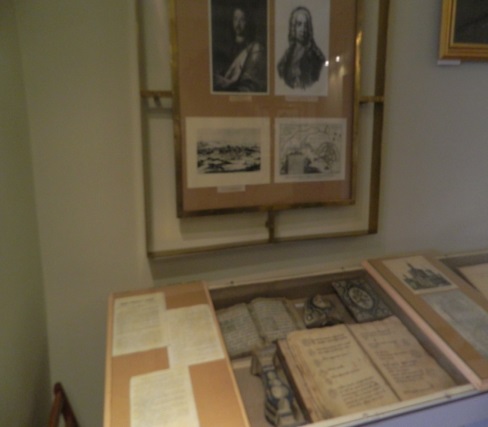 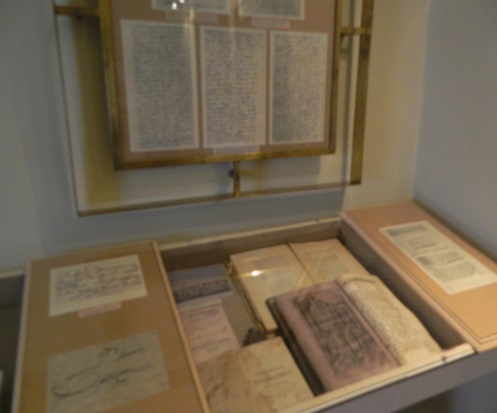 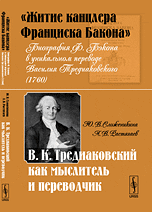 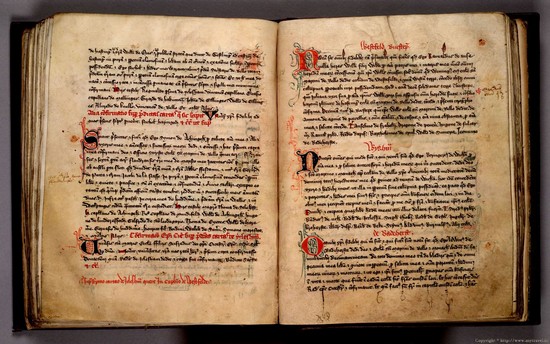 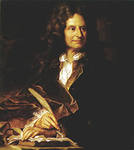 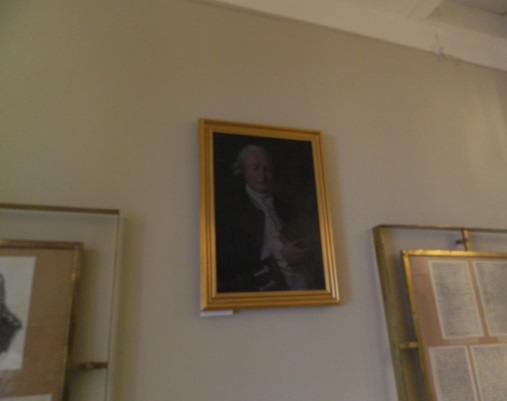 7а7б8а8б9а9б23%29%27%31%33%31%7а7б8а8б9а9б5чел.10781312Ямб ХорейАнапестДактильАмфибрахий90чел.88 чел.72 чел.69 чел.58 чел.